В ответ на запрос № 31912 от 06.02.2023г. на разъяснение положений Извещение о проведении закупки на поставку изделий санитарно-гигиенического назначения (диспенсеры для бумаги и полотенец, дозаторы для мыла) путем запроса котировок в электронной форме, участниками которого могут являться только субъекты малого и среднего предпринимательства № 046-23 (далее – Извещение) сообщаем нижеследующее:Главный врачОГАУЗ «ИГКБ № 8»			                                            _______________/Ж.В. ЕсеваИсп.: Земцов А.В., юрисконсульт, (3952) 50-23-21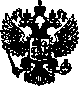 ОБЛАСТНОЕ ГОСУДАРСТВЕННОЕ АВТОНОМНОЕ УЧРЕЖДЕНИЕ ЗДРАВООХРАНЕНИЯ«ИРКУТСКАЯ ГОРОДСКАЯКЛИНИЧЕСКАЯ БОЛЬНИЦА №8»Ярославского ул., д.  300г. Иркутск, 664048,тел./факс (3952) 44-31-30, 44-33-39e-mail: info@gkb38.ru; http://www.gkb8.ruОКПО 05248704; ОГРН 1033801430145ИНН/КПП 3810009342/381001001________________ № __________На № __________ от___________№ п/пСодержание запроса на разъяснение положений ИзвещенияСодержание ответа на запрос:1Добрый день.Просьба исключить требования из позиции «Локтевой дозатор HÖR-D004A или эквивалент»:Размер упаковки (ШхГхВ): 169х109х287±5мм…Вес изделия в упаковке (брутто): не более 0,56 кгт.к. данные характеристики, указанные заказчиком, объективно не обоснованы и не связаны с основной функциональной целью применения изделия: дозирование жидкостей.Так же просим уточнить, в позиции «3) Дозатор для жидкого мыла» указана характеристика: Чувствительность сенсора до: 0 смЗаказчику требуются обычные кнопочные дозаторы или сенсорные?В Извещение о проведении закупки на поставку изделий санитарно-гигиенического назначения (диспенсеры для бумаги и полотенец, дозаторы для мыла) путем запроса котировок в электронной форме, участниками которого могут являться только субъекты малого и среднего предпринимательства № 046-23 будут внесены соответствующие изменения.